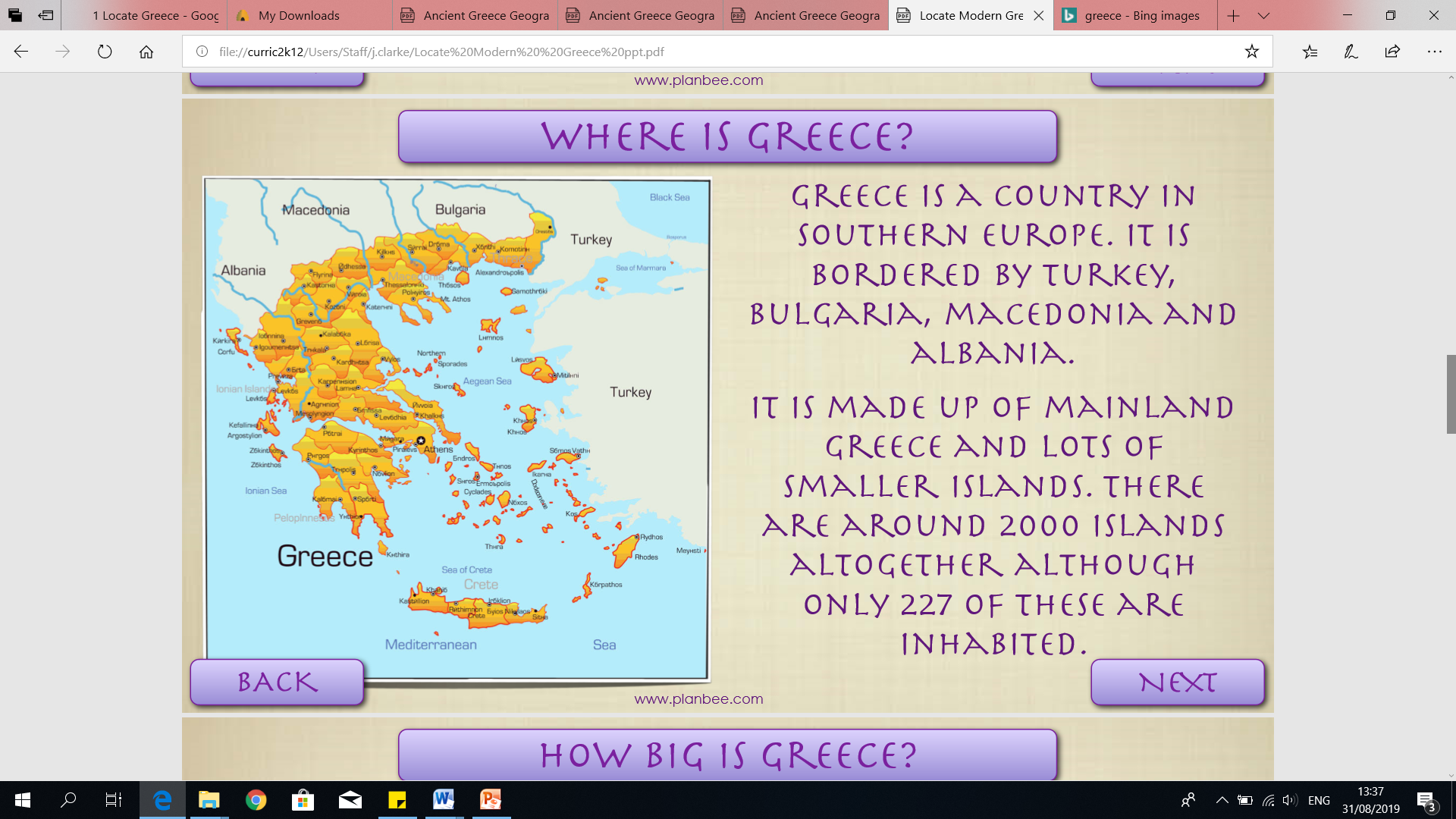 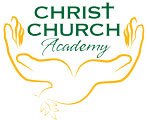 Key Vocabulary Key Vocabulary EquatorAn imaginary line around the Earth at 0 degrees latitude. It divides the planet into the Northern Hemisphere and the Southern Hemisphere.Northern HemisphereThe Northern Hemisphere is the half of Earth that is north of the Equator.Southern HemisphereThe Southern Hemisphere is the half of Earth that is south of the Equator.Latitude Helps to signify how far north or south an area is. LongitudeHelps to signify how far east or west an area is.Physical geographyThe branch of geography dealing with natural features.Human geographyThe branch of geography dealing with how human activity affects or is affected by the earth’s surface. 